Негосударственное образовательное учреждение дополнительного профессионального образования «Экспертно-методический центр»Научно-издательский центр «Articulus-инфо»ПОЛОЖЕНИЕо Всероссийском творческом конкурсе«ЗВУКИ СЕРДЦА»Негосударственное образовательное учреждение дополнительного профессионального образования «Экспертно-методический центр», издательство альманаха «Азбука образовательного пространства» объявляет Всероссийский творческий конкурс «ЗВУКИ СЕРДЦА» (далее Конкурс) с публикацией в Альманахе «Азбука образовательного пространства».Информация об учредителях:- Негосударственное образовательное учреждение дополнительного профессионального образования «Экспертно-методический центр», официально зарегистрированное в Министерстве Юстиции России некоммерческое образовательное учреждение повышения квалификации (Свидетельство о государственной регистрации некоммерческой организации № 1122100000582 выдано Министерством Юстиции Российской Федерации; Лицензия на образовательную деятельность № 1209 серии 21Л01 №0000654 от 27.10.2016 г.).- Альманах «Азбука образовательного пространства», печатное издание зарегистрировано в Роскомнадзоре, Свидетельство о регистрации средства массовой информации ПИ № ФС 77 — 7131616 от 17.10.2017.1. ОБЩИЕ ПОЛОЖЕНИЯПредседатель Конкурса – Васильев Владимир Михайлович, поэт, переводчик, Член Союза писателей Российской Федерации К участию в конкурсе приглашаются УЧАЩИЕСЯ 1-11 классов общеобразовательных школ, СТУДЕНТЫ организаций среднего и высшего профессионального образования, ПЕДАГОГИ всех типов образовательных организаций, а также ВСЕ ЗАИНТЕРЕСОВАВШИЕСЯ публикацией в данном сборнике.Принимаются работы широкой тематики СОБСТВЕННОГО СОЧИНЕНИЯ:1. рассказы;2. новеллы;3. очерки;4. эссе;5. сказки; 7. басни, пословицы и поговорки;8. стихотворения;9. поэмы;10. оды;11. песни, романсы и т.д.;12.рисунки, репродукции и т.п.13. другие жанрыОБЪЕМ конкурсной работы – не ограничен!После оплаты организационного взноса необходимо уведомить Оргкомитет об оплате, выслав отсканированную квитанцию об оплате по факсу или на e-mail.Для участия в Конкурсе необходимо прислать до 15 апреля 2019 г. на адрес редакции (articulus-info@mail.ru) авторскую анкету (Приложение) и творческую работу. 2. ПОДВЕДЕНИЕ ИТОГОВ КОНКУРСА2.1. Работа участника конкурса оценивается по критериям, определяемым экспертной комиссией.2.2. Конкурсанты, занявшие I, II, III места, награждаются дипломами Победителей и Призеров с указанием места; лауреаты награждаются дипломами Лауреатов. Участники, представившие свои работы на конкурс и не ставшие победителями и лауреатами, получают сертификаты участия во Всероссийском конкурсе творческих работ «Звуки сердца». 2.3. Руководители, подготовившие участников конкурса, получают благодарственные письма (формат А5).3. Стоимость участия в конкурсе и публикации творческой работы в альманахе «Азбука образовательного пространства»Авторы, уже публиковавшиеся в наших изданиях, получают постоянную скидку, размер которой определятся количеством публикаций:От 1 до 5 публикаций – 5%;От 5 и более публикаций – 10%.Скидка 5% за размещение ссылки на положение данного мероприятии или размещение Положения на сайте образовательной организацииСКИДКИ СУММИРУЮТСЯ! Срок доставки сборника зависит от удаленности региона и составляет, как правило, 2-3 недели. Срок доставки может быть увеличен в случаях, предусмотренных правилами работы Почты России.3.2. Требования к оформлению творческой работы для публикации в альманахеРаботы должны быть выполнены в редакторе Microsoft Word: ориентация листа – книжная, формат А4, поля по  по периметру страницы, шрифт Times New Roman, размер шрифта для всей работы – 14 пт, междустрочный интервал – 1,5 строки, выравнивание по ширине страницы, абзацный отступ –  (БЕЗ использования клавиш «Tab» или «Пробел»). Страницы НЕ нумеруются. Использование в тексте разрывов страниц НЕ допускается.Мы будем Вам признательны, если в тексте будут отсутствоватьдвойные пробелы, знаки разрыва строки, автоматические переносы,разреженный или уплотненный межбуквенный интервал!!!РЕКВИЗИТЫ ДЛЯ ОПЛАТЫ ПРЕДОСТАВЛЯЮТСЯ АВТОРАМ ПОСЛЕ ОДОБРЕНИЯ И ПРИНЯТИЯ РАБОТЫ.После оплаты организационного взноса необходимо уведомить Оргкомитет об оплате, выслав отсканированную квитанцию об оплате по факсу или на e-mail.КОНТАКТНЫЕ ДАННЫЕ РЕДАКЦИИАдрес: г. Чебоксары, ул. Афанасьева, д. 8, офис 311, Негосударственное образовательное учреждениедополнительного профессионального образования«Экспертно-методический центр»Тел./факс: 8(8352) 58-31-27E-mail: articulus-info@mail.ru Сайты: еmc21.ru Контактные лица – Светлана Романовна, Татьяна Геннадьевна.ПРИЛОЖЕНИЕАВТОРСКАЯ АНКЕТАучастника Всероссийского творческого конкурса «Звуки сердца»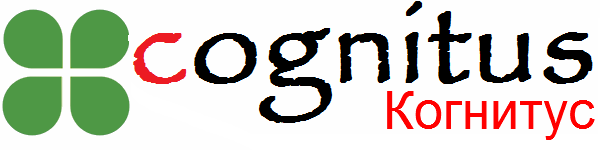 Международные и Всероссийскиенаучно-практические конференции, конкурсыwww.еmc21.ruE-mail: articulus-info@mail.ruОрганизационный взнос за участие в Конкурсе яОбщий оргвзнос за публикацию творческой работы, объемом не более 3 страниц600 руб.Стоимость дополнительной страницы, начиная с 4-ой 180 рублейЭлектронный Диплом по итогам участия в Конкурсе «Звуки сердца» БЕСПЛАТНОСтоимость электронного авторского свидетельства о публикацииСтоимость печатного авторского свидетельства о публикации (А 4)Да / Нет (убираете лишнее).Если ДА, указать сколько и для когоОригинал – 250 руб. с пересылкой Почтой России.Электронное свидетельство (с подписью и печатью) – 130 руб.Стоимость альманаха «Азбука образовательного пространства» (печатный формат)270 руб.Стоимость дополнительного альманаха270 руб.Пересылка альманаха и печатного свидетельстваПо России – 160 руб.По странам СНГ – 600-800 руб.Стоимость дополнительных документов Указана в АВТОРСКОЙ АНКЕТЕФ.И.О. автора/авторов (полностью)Место работы /учебы (название учреждения полностью, например, ФГБОУ ВПО «Чувашский государственный педагогический университет им. И.Я. Яковлева»).Возраст (для учащихся/студентов).Должность ФИО, должность руководителя (при наличии)Название творческой работы. Жанр публикацииПочтовый адрес, на который следует выслать альманах с указанием индекса), Ф.И.О. получателя*Если Вы указываете адрес учреждения, необходимо указать НАЗВАНИЕ УЧРЕЖДЕНИЯКонтактный телефон (по которому можно дозвониться)E-mail (действующий)УЧАСТИЕ В КОНКУРСЕУЧАСТИЕ В КОНКУРСЕДиплом победителя (1, 2, 3 место)Сертификат участникаЭлектронный (бесплатно)Печатный (бесплатно+90 руб. за пересылку)Имеется ли необходимость в получении дополнительного диплома «За достижения в конкурсе творческих работ «Звуки сердца (А-4) – 250 руб. (включая почтовые расходы за пересылку), электронный диплом – 130 руб. НЕ ОБЯЗАТЕЛЬНО!Да / Нет(убираете лишнее).указать вид - электронный или печатный)ПУБЛИКАЦИЯ РАБОТЫ В АЛЬМАНАХЕПУБЛИКАЦИЯ РАБОТЫ В АЛЬМАНАХЕПланируете ли публиковать в альманахе творческую работуДа/ Нет(ненужное убрать)Название творческой работы для публикацииЖанр публикации«Заказываю альманах»(ненужное убрать)- Да/ Нет-печатный формат- 270 руб.Количество дополнительных экземпляров альманахаИмеется ли необходимость в получении Свидетельства о публикации в альманахе (СМИ) 130 руб.-электронный; 250 руб.-печатный (с пересылкой Почтой России)Да/ Нет(ненужное убрать)указать вид - электронный или печатный)